Curriculum VitaeCurriculum Vitae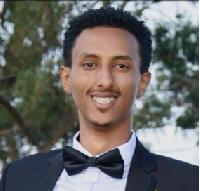 Personal informationPersonal information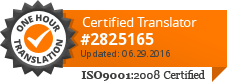 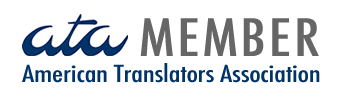 First name(s) / Surname(s) First name(s) / Surname(s) Nathan GirmaNathan GirmaNathan GirmaNathan GirmaNathan GirmaNathan GirmaNathan GirmaNathan GirmaNathan GirmaNathan GirmaNathan GirmaNathan GirmaNathan GirmaAddress(es)Address(es)Addis Ababa, EthiopiaP.O.Box 10365 Addis Ababa, EthiopiaAddis Ababa, EthiopiaP.O.Box 10365 Addis Ababa, EthiopiaAddis Ababa, EthiopiaP.O.Box 10365 Addis Ababa, EthiopiaAddis Ababa, EthiopiaP.O.Box 10365 Addis Ababa, EthiopiaAddis Ababa, EthiopiaP.O.Box 10365 Addis Ababa, EthiopiaAddis Ababa, EthiopiaP.O.Box 10365 Addis Ababa, EthiopiaAddis Ababa, EthiopiaP.O.Box 10365 Addis Ababa, EthiopiaAddis Ababa, EthiopiaP.O.Box 10365 Addis Ababa, EthiopiaAddis Ababa, EthiopiaP.O.Box 10365 Addis Ababa, EthiopiaAddis Ababa, EthiopiaP.O.Box 10365 Addis Ababa, EthiopiaAddis Ababa, EthiopiaP.O.Box 10365 Addis Ababa, EthiopiaAddis Ababa, EthiopiaP.O.Box 10365 Addis Ababa, EthiopiaAddis Ababa, EthiopiaP.O.Box 10365 Addis Ababa, EthiopiaTelephone(s)Telephone(s)+251911557216+251911557216+251911557216+251911557216+251911557216E-mailE-mailnatig123@yahoo.comnatig123@yahoo.comnatig123@yahoo.comnatig123@yahoo.comnatig123@yahoo.comnatig123@yahoo.comnatig123@yahoo.comnatig123@yahoo.comnatig123@yahoo.comnatig123@yahoo.comnatig123@yahoo.comnatig123@yahoo.comnatig123@yahoo.comNationalityNationalityEthiopianEthiopianEthiopianEthiopianEthiopianEthiopianEthiopianEthiopianEthiopianEthiopianEthiopianEthiopianEthiopianDate of birthDate of birthJune 21, 1989June 21, 1989June 21, 1989June 21, 1989June 21, 1989June 21, 1989June 21, 1989June 21, 1989June 21, 1989June 21, 1989June 21, 1989June 21, 1989June 21, 1989GenderGenderMaleMaleMaleMaleMaleMaleMaleMaleMaleMaleMaleMaleMaleDesired employment / Occupational fieldDesired employment / Occupational fieldFreelance Translator/Interpreter/TranscriberFreelance Translator/Interpreter/TranscriberFreelance Translator/Interpreter/TranscriberFreelance Translator/Interpreter/TranscriberFreelance Translator/Interpreter/TranscriberFreelance Translator/Interpreter/TranscriberFreelance Translator/Interpreter/TranscriberFreelance Translator/Interpreter/TranscriberFreelance Translator/Interpreter/TranscriberFreelance Translator/Interpreter/TranscriberFreelance Translator/Interpreter/TranscriberFreelance Translator/Interpreter/TranscriberFreelance Translator/Interpreter/TranscriberWork experienceWork experienceEnglish-Amharic/ Amharic-EnglishEnglish-Tigrigna/ Tigrigna-EnglishEnglish-Oromo/ Oromo-English English-Somali/ Somali-EnglishEnglish-Amharic/ Amharic-EnglishEnglish-Tigrigna/ Tigrigna-EnglishEnglish-Oromo/ Oromo-English English-Somali/ Somali-EnglishEnglish-Amharic/ Amharic-EnglishEnglish-Tigrigna/ Tigrigna-EnglishEnglish-Oromo/ Oromo-English English-Somali/ Somali-EnglishEnglish-Amharic/ Amharic-EnglishEnglish-Tigrigna/ Tigrigna-EnglishEnglish-Oromo/ Oromo-English English-Somali/ Somali-EnglishEnglish-Amharic/ Amharic-EnglishEnglish-Tigrigna/ Tigrigna-EnglishEnglish-Oromo/ Oromo-English English-Somali/ Somali-EnglishEnglish-Amharic/ Amharic-EnglishEnglish-Tigrigna/ Tigrigna-EnglishEnglish-Oromo/ Oromo-English English-Somali/ Somali-EnglishEnglish-Amharic/ Amharic-EnglishEnglish-Tigrigna/ Tigrigna-EnglishEnglish-Oromo/ Oromo-English English-Somali/ Somali-EnglishEnglish-Amharic/ Amharic-EnglishEnglish-Tigrigna/ Tigrigna-EnglishEnglish-Oromo/ Oromo-English English-Somali/ Somali-EnglishEnglish-Amharic/ Amharic-EnglishEnglish-Tigrigna/ Tigrigna-EnglishEnglish-Oromo/ Oromo-English English-Somali/ Somali-EnglishEnglish-Amharic/ Amharic-EnglishEnglish-Tigrigna/ Tigrigna-EnglishEnglish-Oromo/ Oromo-English English-Somali/ Somali-EnglishEnglish-Amharic/ Amharic-EnglishEnglish-Tigrigna/ Tigrigna-EnglishEnglish-Oromo/ Oromo-English English-Somali/ Somali-EnglishEnglish-Amharic/ Amharic-EnglishEnglish-Tigrigna/ Tigrigna-EnglishEnglish-Oromo/ Oromo-English English-Somali/ Somali-EnglishEnglish-Amharic/ Amharic-EnglishEnglish-Tigrigna/ Tigrigna-EnglishEnglish-Oromo/ Oromo-English English-Somali/ Somali-EnglishDatesDatesMarch 2009- Recent( 7 Years)March 2009- Recent( 7 Years)March 2009- Recent( 7 Years)March 2009- Recent( 7 Years)March 2009- Recent( 7 Years)March 2009- Recent( 7 Years)March 2009- Recent( 7 Years)March 2009- Recent( 7 Years)March 2009- Recent( 7 Years)March 2009- Recent( 7 Years)March 2009- Recent( 7 Years)March 2009- Recent( 7 Years)March 2009- Recent( 7 Years)Occupation or position heldOccupation or position heldFreelance Translator/Interpreter/TranscriberFreelance Translator/Interpreter/TranscriberFreelance Translator/Interpreter/TranscriberFreelance Translator/Interpreter/TranscriberFreelance Translator/Interpreter/TranscriberFreelance Translator/Interpreter/TranscriberFreelance Translator/Interpreter/TranscriberFreelance Translator/Interpreter/TranscriberFreelance Translator/Interpreter/TranscriberFreelance Translator/Interpreter/TranscriberFreelance Translator/Interpreter/TranscriberFreelance Translator/Interpreter/TranscriberFreelance Translator/Interpreter/TranscriberExperience in Technical TranslationFields in Technical TranslationName and address of employerExperience in Technical TranslationFields in Technical TranslationName and address of employerApril 2011 – Recent (5 Years)Law, Medical, Finance, Trade, Engineering, Buisness, Economics, General, Marketing,  Education.Day Translations Inc., USATRAVOD INTERNATIONAL, UKWordminds Translations agency, UKCtlingoEasy TranslateEast Africa TranslationsLatitude PrimeLocalize AfricaSawatechThe Translation GateText4U,…April 2011 – Recent (5 Years)Law, Medical, Finance, Trade, Engineering, Buisness, Economics, General, Marketing,  Education.Day Translations Inc., USATRAVOD INTERNATIONAL, UKWordminds Translations agency, UKCtlingoEasy TranslateEast Africa TranslationsLatitude PrimeLocalize AfricaSawatechThe Translation GateText4U,…April 2011 – Recent (5 Years)Law, Medical, Finance, Trade, Engineering, Buisness, Economics, General, Marketing,  Education.Day Translations Inc., USATRAVOD INTERNATIONAL, UKWordminds Translations agency, UKCtlingoEasy TranslateEast Africa TranslationsLatitude PrimeLocalize AfricaSawatechThe Translation GateText4U,…April 2011 – Recent (5 Years)Law, Medical, Finance, Trade, Engineering, Buisness, Economics, General, Marketing,  Education.Day Translations Inc., USATRAVOD INTERNATIONAL, UKWordminds Translations agency, UKCtlingoEasy TranslateEast Africa TranslationsLatitude PrimeLocalize AfricaSawatechThe Translation GateText4U,…April 2011 – Recent (5 Years)Law, Medical, Finance, Trade, Engineering, Buisness, Economics, General, Marketing,  Education.Day Translations Inc., USATRAVOD INTERNATIONAL, UKWordminds Translations agency, UKCtlingoEasy TranslateEast Africa TranslationsLatitude PrimeLocalize AfricaSawatechThe Translation GateText4U,…April 2011 – Recent (5 Years)Law, Medical, Finance, Trade, Engineering, Buisness, Economics, General, Marketing,  Education.Day Translations Inc., USATRAVOD INTERNATIONAL, UKWordminds Translations agency, UKCtlingoEasy TranslateEast Africa TranslationsLatitude PrimeLocalize AfricaSawatechThe Translation GateText4U,…April 2011 – Recent (5 Years)Law, Medical, Finance, Trade, Engineering, Buisness, Economics, General, Marketing,  Education.Day Translations Inc., USATRAVOD INTERNATIONAL, UKWordminds Translations agency, UKCtlingoEasy TranslateEast Africa TranslationsLatitude PrimeLocalize AfricaSawatechThe Translation GateText4U,…April 2011 – Recent (5 Years)Law, Medical, Finance, Trade, Engineering, Buisness, Economics, General, Marketing,  Education.Day Translations Inc., USATRAVOD INTERNATIONAL, UKWordminds Translations agency, UKCtlingoEasy TranslateEast Africa TranslationsLatitude PrimeLocalize AfricaSawatechThe Translation GateText4U,…April 2011 – Recent (5 Years)Law, Medical, Finance, Trade, Engineering, Buisness, Economics, General, Marketing,  Education.Day Translations Inc., USATRAVOD INTERNATIONAL, UKWordminds Translations agency, UKCtlingoEasy TranslateEast Africa TranslationsLatitude PrimeLocalize AfricaSawatechThe Translation GateText4U,…April 2011 – Recent (5 Years)Law, Medical, Finance, Trade, Engineering, Buisness, Economics, General, Marketing,  Education.Day Translations Inc., USATRAVOD INTERNATIONAL, UKWordminds Translations agency, UKCtlingoEasy TranslateEast Africa TranslationsLatitude PrimeLocalize AfricaSawatechThe Translation GateText4U,…April 2011 – Recent (5 Years)Law, Medical, Finance, Trade, Engineering, Buisness, Economics, General, Marketing,  Education.Day Translations Inc., USATRAVOD INTERNATIONAL, UKWordminds Translations agency, UKCtlingoEasy TranslateEast Africa TranslationsLatitude PrimeLocalize AfricaSawatechThe Translation GateText4U,…April 2011 – Recent (5 Years)Law, Medical, Finance, Trade, Engineering, Buisness, Economics, General, Marketing,  Education.Day Translations Inc., USATRAVOD INTERNATIONAL, UKWordminds Translations agency, UKCtlingoEasy TranslateEast Africa TranslationsLatitude PrimeLocalize AfricaSawatechThe Translation GateText4U,…April 2011 – Recent (5 Years)Law, Medical, Finance, Trade, Engineering, Buisness, Economics, General, Marketing,  Education.Day Translations Inc., USATRAVOD INTERNATIONAL, UKWordminds Translations agency, UKCtlingoEasy TranslateEast Africa TranslationsLatitude PrimeLocalize AfricaSawatechThe Translation GateText4U,…Education and trainingEducation and trainingDatesDatesJanuary 2008 – July 2012 January 2008 – July 2012 January 2008 – July 2012 January 2008 – July 2012 January 2008 – July 2012 January 2008 – July 2012 January 2008 – July 2012 January 2008 – July 2012 January 2008 – July 2012 January 2008 – July 2012 January 2008 – July 2012 January 2008 – July 2012 January 2008 – July 2012 Title of qualification awardedTitle of qualification awardedBachelor of ScienceBachelor of ScienceBachelor of ScienceBachelor of ScienceBachelor of ScienceBachelor of ScienceBachelor of ScienceBachelor of ScienceBachelor of ScienceBachelor of ScienceBachelor of ScienceBachelor of ScienceBachelor of SciencePrincipal subjects/occupational skills coveredPrincipal subjects/occupational skills coveredElectrical and Computer Engineering (Focus: Communication Engineering)Electrical and Computer Engineering (Focus: Communication Engineering)Electrical and Computer Engineering (Focus: Communication Engineering)Electrical and Computer Engineering (Focus: Communication Engineering)Electrical and Computer Engineering (Focus: Communication Engineering)Electrical and Computer Engineering (Focus: Communication Engineering)Electrical and Computer Engineering (Focus: Communication Engineering)Electrical and Computer Engineering (Focus: Communication Engineering)Electrical and Computer Engineering (Focus: Communication Engineering)Electrical and Computer Engineering (Focus: Communication Engineering)Electrical and Computer Engineering (Focus: Communication Engineering)Electrical and Computer Engineering (Focus: Communication Engineering)Electrical and Computer Engineering (Focus: Communication Engineering)Name and type of organisation providing education and trainingName and type of organisation providing education and trainingWollo UniversityWollo UniversityWollo UniversityWollo UniversityWollo UniversityWollo UniversityWollo UniversityWollo UniversityWollo UniversityWollo UniversityWollo UniversityWollo UniversityWollo UniversityPersonal skills and competencesPersonal skills and competencesMother tongue(s)Mother tongue(s)AmharicAmharicAmharicAmharicAmharicAmharicAmharicAmharicAmharicAmharicAmharicAmharicAmharicSelf-assessmentSelf-assessmentUnderstandingUnderstandingUnderstandingUnderstandingUnderstandingSpeakingSpeakingSpeakingSpeakingSpeakingWritingWritingEuropean level (*)European level (*)ListeningListeningReadingReadingReadingSpoken interactionSpoken interactionSpoken productionSpoken productionSpoken productionEnglishEnglishC2Proficient UserC2Proficient UserProficient UserC2Proficient UserC2C2Proficient UserC2Proficient UserAmharicAmharicC2Proficient UserC2Proficient UserProficient UserC2Proficient UserC2C2Proficient UserC2Proficient UserTigrignaTigrignaC2Proficient UserC2Proficient UserProficient UserC2Proficient UserC2C2Proficient UserC2Proficient UserOromoOromoC2Proficient UserC2Proficient UserProficient UserC2Proficient UserC2C2Proficient UserC2Proficient UserTools UsedTools UsedMemsource CloudTradosMemsource CloudTradosMemsource CloudTradosMemsource CloudTradosMemsource CloudTradosMemsource CloudTradosMemsource CloudTradosMemsource CloudTradosMemsource CloudTradosMemsource CloudTradosMemsource CloudTradosMemsource CloudTradosMemsource CloudTradosReferencesReferences